EESTI KENNELLIIT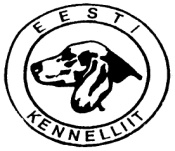 Alajaama 8, 11314 Tallinn, tel.: 654 0130, e-mail: ekl@kenneelliit.eeKohtuniku allkiri: ____________________________________HINDAMISLEHTHINDAMISLEHTHINDAMISLEHTPJK-2PJK-2PJK-2EKL liikmesorganisatsioon:EKL liikmesorganisatsioon:EKL liikmesorganisatsioon:EKL liikmesorganisatsioon:EKL liikmesorganisatsioon:EKL liikmesorganisatsioon:Peakorraldaja:Peakorraldaja:Peakorraldaja:Peakorraldaja:Peakorraldaja:Peakorraldaja:Kohtunik:Kohtunik:Kohtunik:Kohtunik:Kohtunik:Kohtunik:Kuupäev:Kuupäev:Koerajuht:Koerajuht:Koerajuht:Koerajuht:Koerajuht:Koerajuht:Omanik:Omanik:Omanik:Omanik:Omanik:Omanik:Koera nimiKoera nimiKoera nimiKoera nimiKoera nimiKoera nimiTõug:Tõug:Tõug:Tõug:Tõug:Tõug:Reg. nrReg. nrSünd.Sünd.Sünd.Sünd.Sünd.Sünd.Ligipääsetavuskontroll:sooritatud/mittesooritatudLigipääsetavuskontroll:sooritatud/mittesooritatudLigipääsetavuskontroll:sooritatud/mittesooritatudLigipääsetavuskontroll:sooritatud/mittesooritatudLigipääsetavuskontroll:sooritatud/mittesooritatudLigipääsetavuskontroll:sooritatud/mittesooritatudLigipääsetavuskontroll:sooritatud/mittesooritatudLigipääsetavuskontroll:sooritatud/mittesooritatudLigipääsetavuskontroll:sooritatud/mittesooritatudKat nrKat nrKat nrKat nrKat nrKat nrJrk nrJrk nrID nrID nrA - jälgA - jälgA - jälgA - jälgA - jälgA - jälgJäljetegija:Jäljetegija:Jäljetegija:Jäljetegija:Jäljetegija:Jäljetegija:Jälg nrMaha kell:Maha kell:Aetud kell:Aetud kell:Jälje joonis:Jälje joonis:Jälje joonis:Jälje joonis:Jälje joonis:Jälje joonis:Kohtuniku märkused:Kohtuniku märkused:Kohtuniku märkused:Kohtuniku märkused:HINDAMINEHINDAMINEHINDAMINEHINNEHINNEHINNEPUNKTEPUNKTEPUNKTEESEMEDESEMEDESEMEDESEMEDESEMEDESEMEDV7775,5 - 7975,5 - 7996 - 100Töö jäljel (79)Töö jäljel (79)Töö jäljel (79)võtab suhuvõtab suhuvõtab suhuvõtab suhuVH6,3 – 6,76,3 – 6,771 - 7571 - 7590 - 95,51. ese (7)1. ese (7)1. ese (7)H5,6 – 6,25,6 – 6,263 - 70,563 - 70,580 - 89,52. ese (7)2. ese (7)2. ese (7)teatabteatabteatabteatabR4,9 – 5,54,9 – 5,555,5 - 62,555,5 - 62,570 - 79,53. ese (7)3. ese (7)3. ese (7)MR0 – 4,80 – 4,80 - 550 - 550 - 70KOKKU (100)KOKKU (100)KOKKU (100)DRESSUURITULEMUS _______________________________________DRESSUURITULEMUS _______________________________________DRESSUURITULEMUS _______________________________________DRESSUURITULEMUS _______________________________________DRESSUURITULEMUS _______________________________________DRESSUURITULEMUS _______________________________________DRESSUURITULEMUS _______________________________________DRESSUURITULEMUS _______________________________________DRESSUURITULEMUS _______________________________________DRESSUURITULEMUS _______________________________________DRESSUURITULEMUS _______________________________________DRESSUURITULEMUS _______________________________________DRESSUURITULEMUS _______________________________________DRESSUURITULEMUS _______________________________________DRESSUURITULEMUS _______________________________________DRESSUURITULEMUS _______________________________________